 Простая анимация эффект «Glitter» Задание 1. «Цветок»1.Открыть файл ishodnik.jpg. 2.Выделяем области любым инструментом выделения.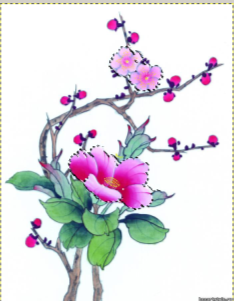 3.После выделения объектов, заходим на вкладку Слои и переименовываем слой ishodnik на Фон.4.Делаем две копии слоя Фон, используя для этого кнопку Создать копию слоя и переименовываем их в Копия Фон и Копиякопия Фон соответственно.5.Переходим на слой Фон. 6.Заходим в главном меню в Фильтры-ШУМ-Шум HSV и выставляем примерно такие параметры.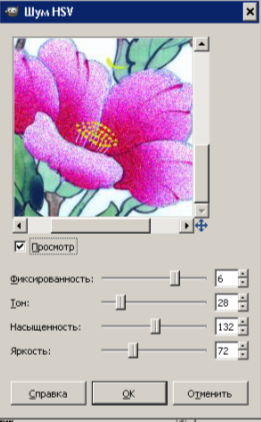 7.Переходим к слою Копия Фон и выбираем меню Фильтры -Повторить с настройкой Шум HSV. 8.Меняем значение яркости на 73 и значение насыщенности на 133.9.Затем переходим на слой Копиякопия Фон выбираем меню Фильтры -Повторить с настройкой Шум HSV. 10.Изменяем настройки, на яркость 74 и насыщенность 134.11.Просмотрим полученный ролик Фильтры-Анимация-Воспроизведение.12.Сохраняем в формате GIF, Файл-Экспортировать и экспортируем как анимацию. Задание 2. «Пес Кураж»1.Открыть изображение КУРАЖ.jpg.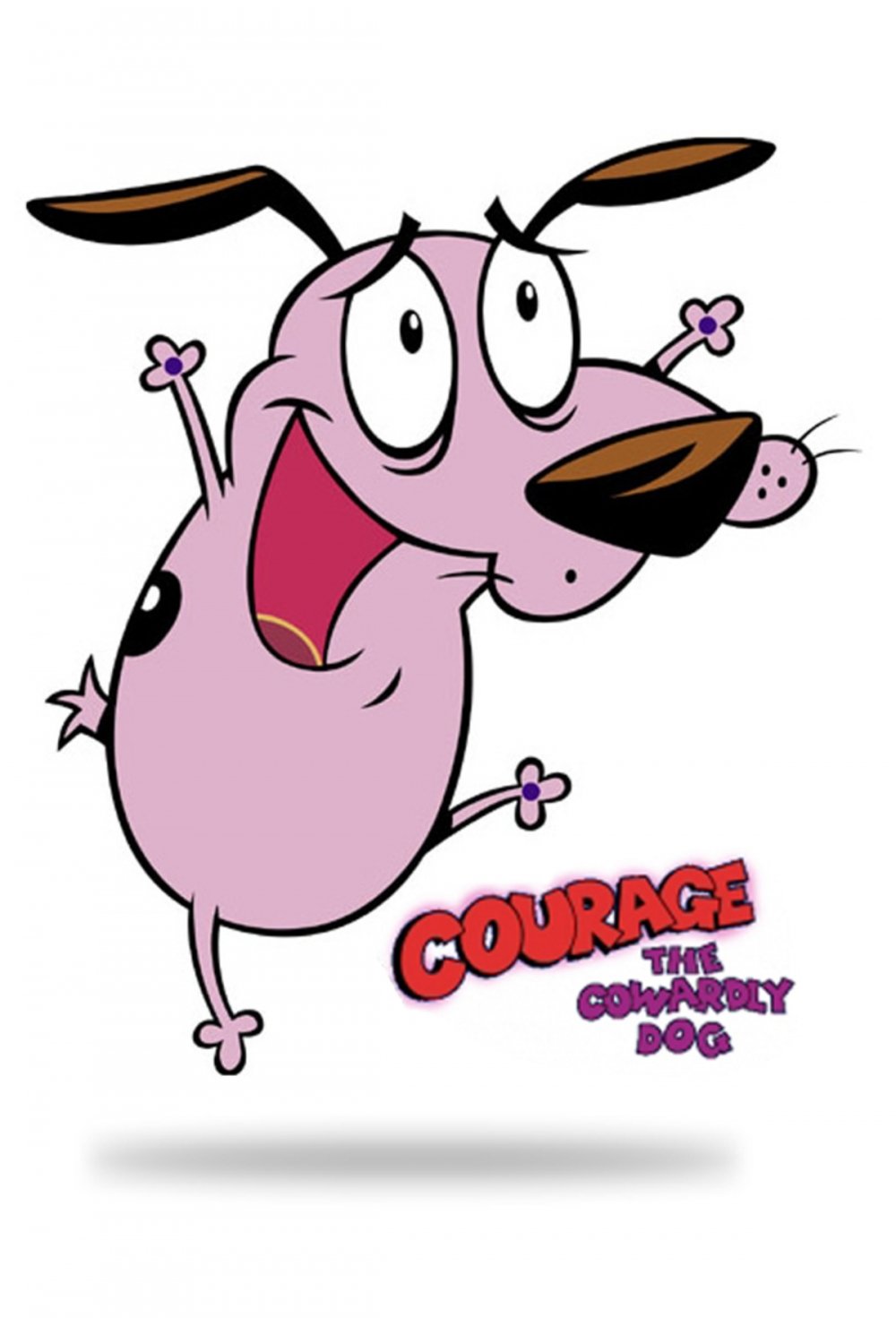 2.Дублируем слой Слой - Создать копию слоя и добавить ее в изображение.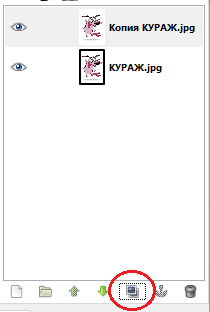 3. В новом слое «Копия КУРАЖ» выделяем лапу Свободным выделением.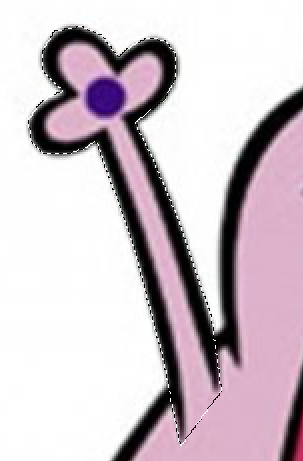 4. Затем, с помощью инструментов Вращение и Перемещение располагаем конечность в крайнее положение, которого она должна достичь. Появившееся плавающее выделение прикрепляем.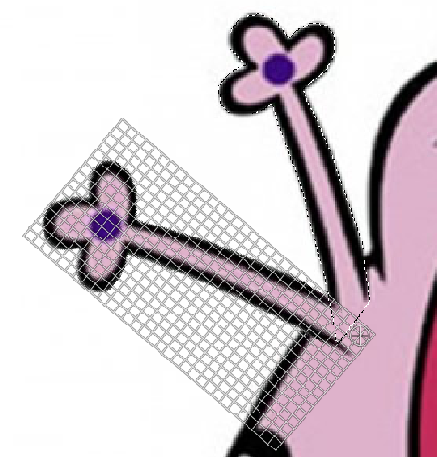 5. Теперь используя Кисть, Штамп, нужно сделать так, чтобы новое изображение выглядело, будто так и было.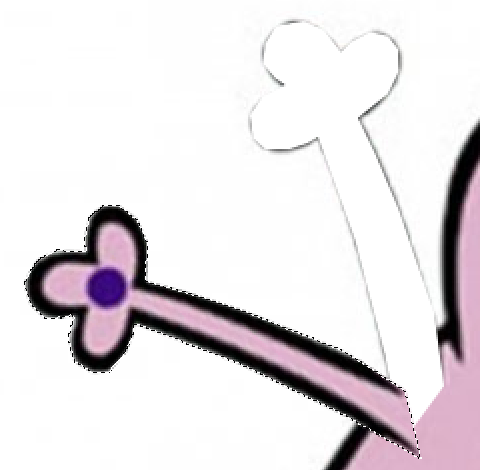 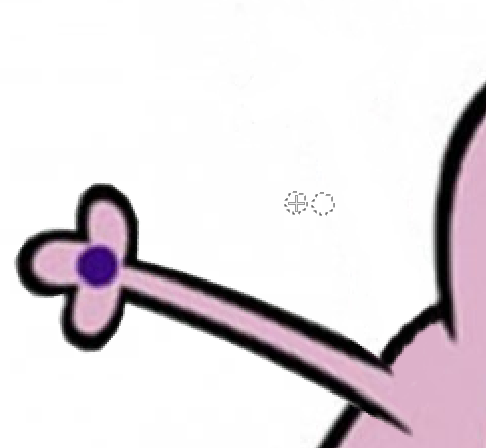 6. Далее во вкладке Фильтры - Анимация - Воспроизведение, в появившемся окне жмем Старт.Задание 3. «Свеча» 1.Открыть файл svecha.jpg.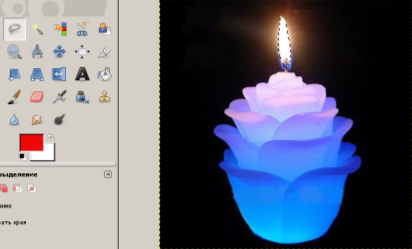 2.Выделить пламя свечи.3.Инвертировать выделение Выделение-Инверсия.4.Копировать Правка-Копировать.5.Вставить из буфера Правка – Вставить.6.Преобразовать в панели слоев плавающее выделение в слой.7.Открыть еще раз изображение svecha.jpg.8.Выбрать меню Фильтры – Анимация – Рябь. 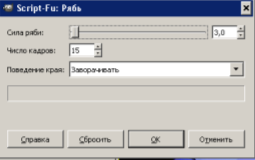 9.Переходим к изображению, которое мы открыли первым, копируем созданный нами верхний слой.10.Переходим на анимированное изображение свечи (15 слоев) и вставляем наш слой. Правка – Вставить.11.Переводим плавающее выделение в новый слой. Получим слой с именем «Вставленный слой».12.Создаем копию «Вставленного слоя». Полученную копию объединяем со слоем Frame14.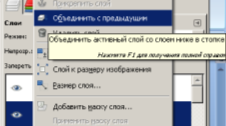 13.Создаем еще 13 копий «Вставленного слоя» и повторяем  п.12 для всех слоев Frame.14. Оптимизируем изображение Фильтры – Анимация-Оптимизация.15. Сохраняем в формате GIF, Файл-Экспортировать и экспортируем как анимацию. Выполнить самостоятельноВыполните анимацию по Вашему вкусу (файл –dopzadan.jpg).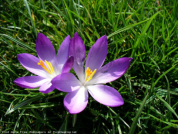 